ArmeniaArmeniaArmeniaArmeniaFebruary 2028February 2028February 2028February 2028SundayMondayTuesdayWednesdayThursdayFridaySaturday1234567891011121314151617181920212223242526Mother Language DaySt. Vartan the good work and the duty days272829NOTES: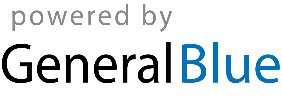 